 Sketching the anti-derivative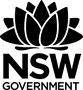 During this activity students will be introduced to a slope field and use it to sketch the anti-derivative given a function. Students may like to use this Desmos activity to support their learning.Consider the derivative . The anti-derivative of  is the function .Consider the any point, eg) , calculate  at that point, ie) for , ie) This result is interpreted as the gradient at the point  and is represented as a line or an arrow at the point , as shown below.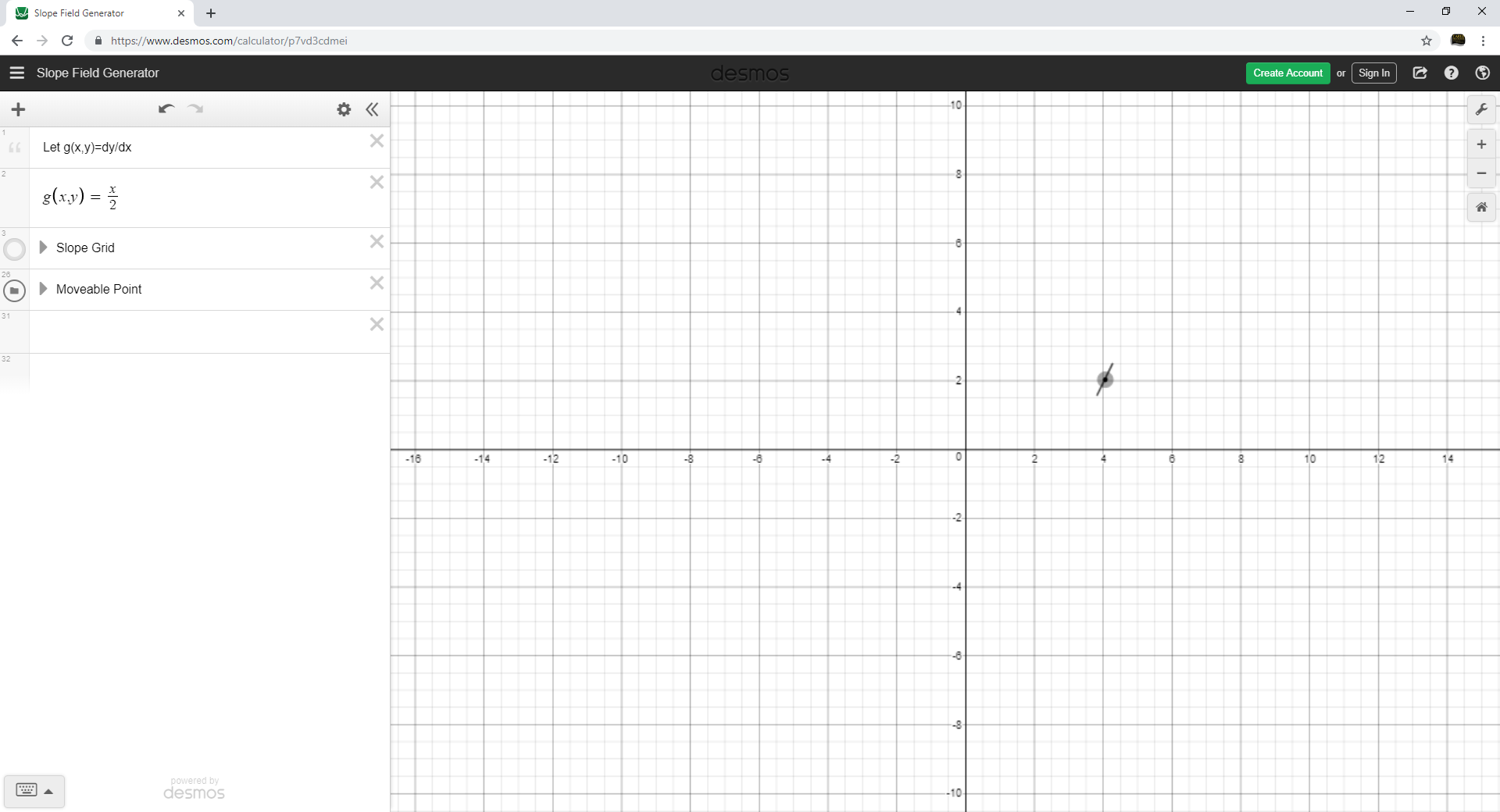 If steps 2 and 3 are repeated for all points, it will construct the slope field shown below.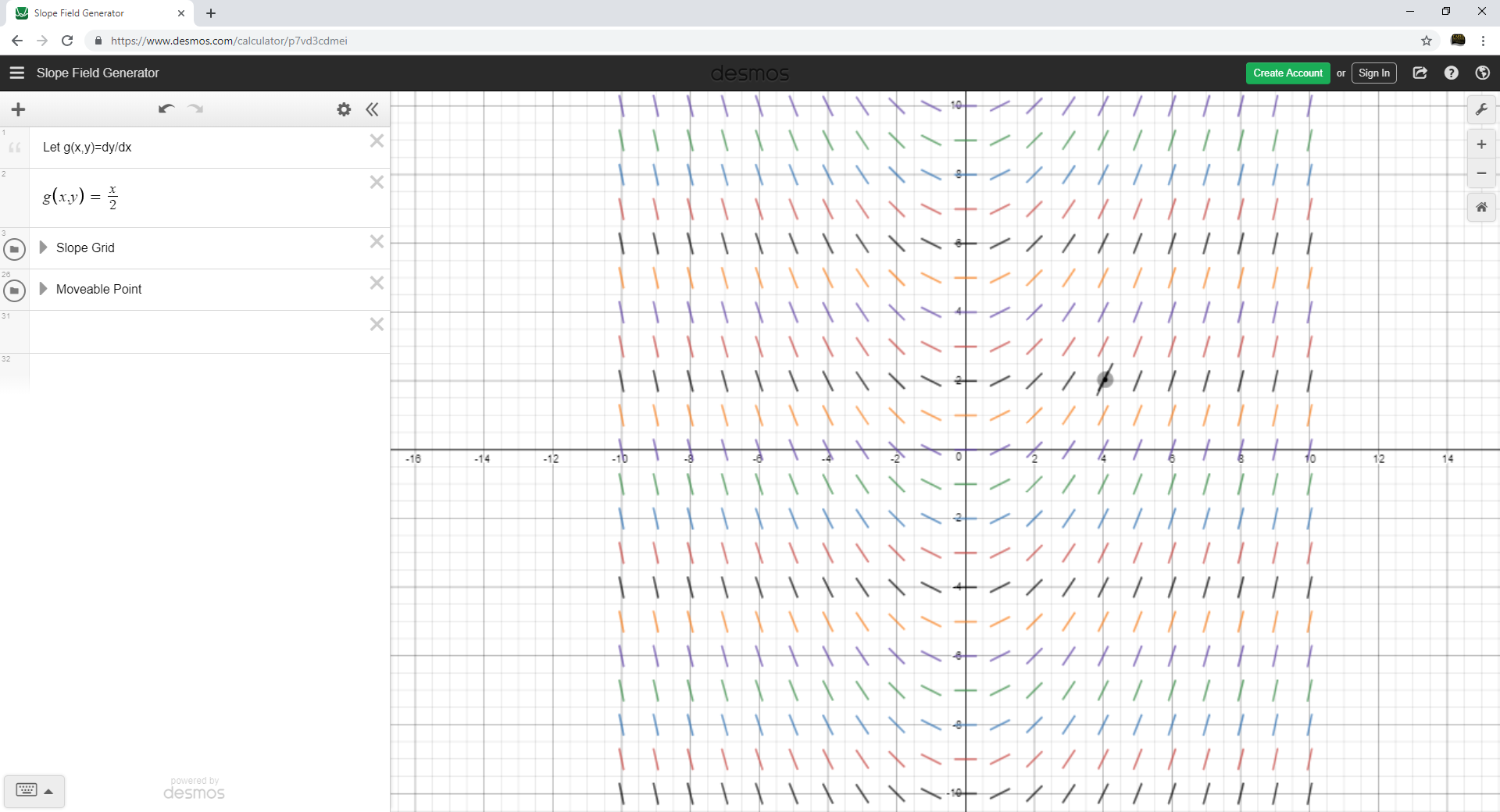 The slope field shows a family of curves for the anti-derivative. Each curve is a vertical translation of another.Note: The same technique can be applied to find curves of the anti-derivative of functions .